SEA WATER PURIFICATION USING SOLAR ENERGYA PROJECT REPORTSubmitted byIn fulfillment for the award of the degreeofBACHELOR OF ENGINEERINGInMECHANICAL ENGINEERINGSHANTILAL SHAH ENGINEERING COLLEGE, BHAVNAGAR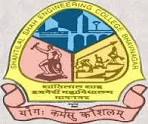 Gujarat Technological University, Ahmedabad2017-18SHANTILAL SHAH ENGINEERING COLLEGE, BHAVNAGAR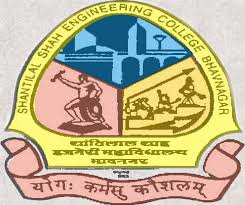 MECHANICAL DEPARTMENT  CERTIFICATE  Date:          /        /2017 This is to certify that the dissertation and entitled “Sea Water Purification Using Solar Energy” has been carried out by MEMARIYA SANDIP J. (140430119064) under my guidance in partial fulfillment for the degree of Bachelor of Engineering in   Mechanical engineering 7th semester of Gujarat Technological University, Ahmedabad during the academic year 2017-2018. Guided by: -                                               HEAD OF THE DEPARTMENTPROF. H.S.PATEL                                              PROF. A.V.GOHILSHANTILAL SHAH ENGINEERING COLLEGE, BHAVNAGARMECHANICAL DEPARTMENTCERTIFICATE  Date:       /       /2017 This is to certify that the dissertation and entitled “Sea Water Purification Using Solar Energy” has been carried out by MORI MAULIK K. (140430119068) under my guidance in partial fulfillment for the degree of Bachelor of Engineering in   Mechanical engineering 7th semester of Gujarat Technological University, Ahmedabad during the academic year 2017-2018.Guided by: -                                               HEAD OF THE DEPARTMENTPROF. H.S.PATEL                                              PROF. A.V.GOHILSHANTILAL SHAH ENGINEERING COLLEGE, BHAVNAGARMECHANICAL DEPARTMENTCERTIFICATEDate:      /      /2017 This is to certify that the dissertation and entitled “Sea Water Purification Using Solar Energy” has been carried out by PATEL JAYDEEP B. (140430119082) under my guidance in partial fulfillment for the degree of Bachelor of Engineering in   Mechanical engineering 7th semester of Gujarat Technological University, Ahmedabad during the academic year 2017-2018.Guided by: -                                               HEAD OF THE DEPARTMENTPROF. H.S.PATEL                                              PROF. A.V.GOHILSHANTILAL SHAH ENGINEERING COLLEGE, BHAVNAGARMECHANICAL DEPARTMENTCERTIFICATEDate:        /      /2017 This is to certify that the dissertation and entitled “Sea Water Purification Using Solar Energy” has been carried out by SOLANKI MAHENDRA B. (140430119108) under my guidance in partial fulfillment for the degree of Bachelor of Engineering in   Mechanical engineering 7th semester of Gujarat Technological University, Ahmedabad during the academic year 2017-2018.Guided by: -                                               HEAD OF THE DEPARTMENTPROF. H.S.PATEL                                              PROF. A.V.GOHILACKNOWLEDEGMENTIt is to honor and pleasure to express our heartfelt gratitude to those who helped us and also contributed towards the preparation on this project. We express our deep sense of gratitude to our respected guide Prof. Harshit S. Patel for his valuable help and guidance. We are thankful to them for  the encouragement they have given us in completing this project. We are also grateful to our respected HOD Prof. A.V. Gohil  for permitting us to utilize all the necessary facilities of the  institute. We are also  thankful to all other faculties and staff members of our department  for their kind co-operation and help.We also express our thanks to the Library of Shantilal Shah engineering college Campus, which is a source of such invaluable information and of course the computer laboratory facility of the same.THANK YOU,MEMARIYA SANDIPMORI MAUKIKPATEL JAYDEEPSOLANKI MAHENDRAABSTRACTThe lack of clean drinking water is a problem that plagues many areas of the world today. Most of the current technologies available to combat this problem are expensive and consume too much power to be effective in rural areas of the planet. With the idea of low cost and sustainability in mind, we plan to develop a water filtration system that take advantage of natural energy in order to power a water purification system.  In India we all know very well the problem of drinking shortage of water. This is the worldwide question. after some research we knew that this problem can be solved by  using several arrangements and modification. In our project we are going to introduce automatic steam generation using solar energy only, although tidal energy of sea and environment is also playing major role. LIST OF FIGURESIndexCHAPTER 1: INTRODUCTIONPROBLEM SUMMARYOur project is based on producing pure water but it is quite time consuming and slow steam generation.The environment is also factor which effect productivity of steam in cloudy environment. The efficiency is low.Here external power source is not used and it is totally working on sea wave energy so the effect of tide effects a lot. PROJECT DETAILThe project can be installed at nearer to flowing water or at sea shore.Project is totally conventional energy based so electricity is not required.PURPOSEWas we know that  the earth contains 70% water  but we can use only  20% water in drinking in many countries like south Africa, south America etc. have shortage of water although they have maximum number of sea . So ,in our project we are trying to provide maximum amount of fresh  water  to every place.The project can be also used for generating steam and generating power by using boiler.For SMSAA industry or governmental institute can build number of project and use it for electricity generation.LITERATURE REVIEWFor our project we have studied various books and research papers .We also studied patents related to our project. Various web search helped to find specific queries related to our project.We  used websites likewww.quora.comwww.youtube.comoogle www.google.comwww.google.com/googlepatent1.4 PLAN OF WORK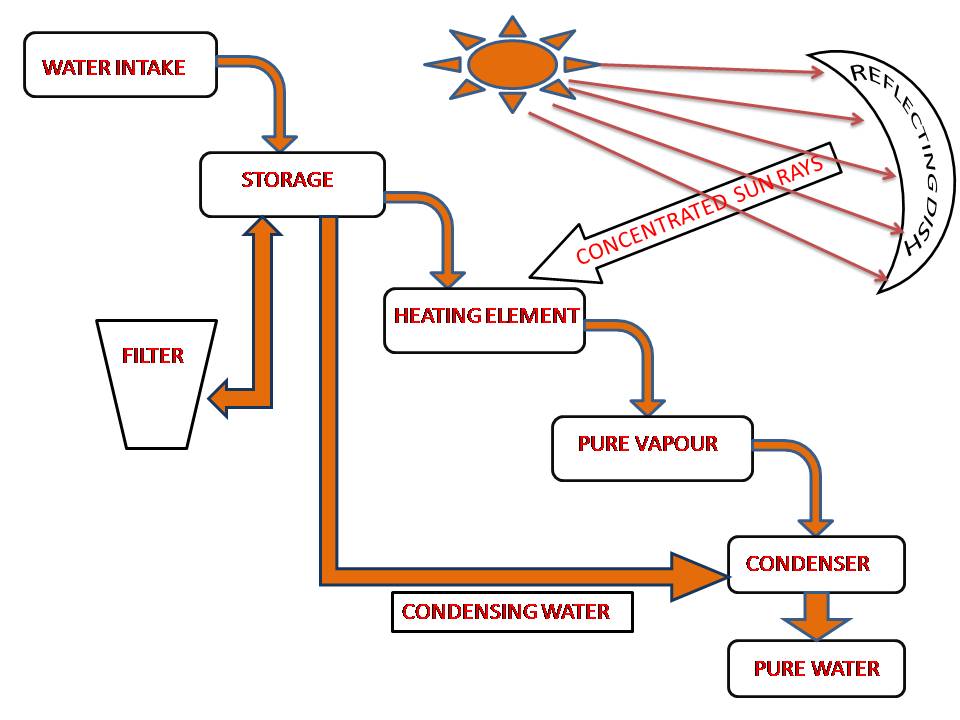 Fig 1.4.1 Plan of WorkAs you can see in flow diagram the water is simply circulated through out system. various components are use in  design of the project are described below1. Storage tank :-Storage tank is use for collect the seawater from the sea. This storage tank is flow the sea water into the heating element (evaporator) where the sea water is heated. Also sea water into the storage tank is use for condensing process. So that the storage tank is used for the both type like evaporating and condensing process.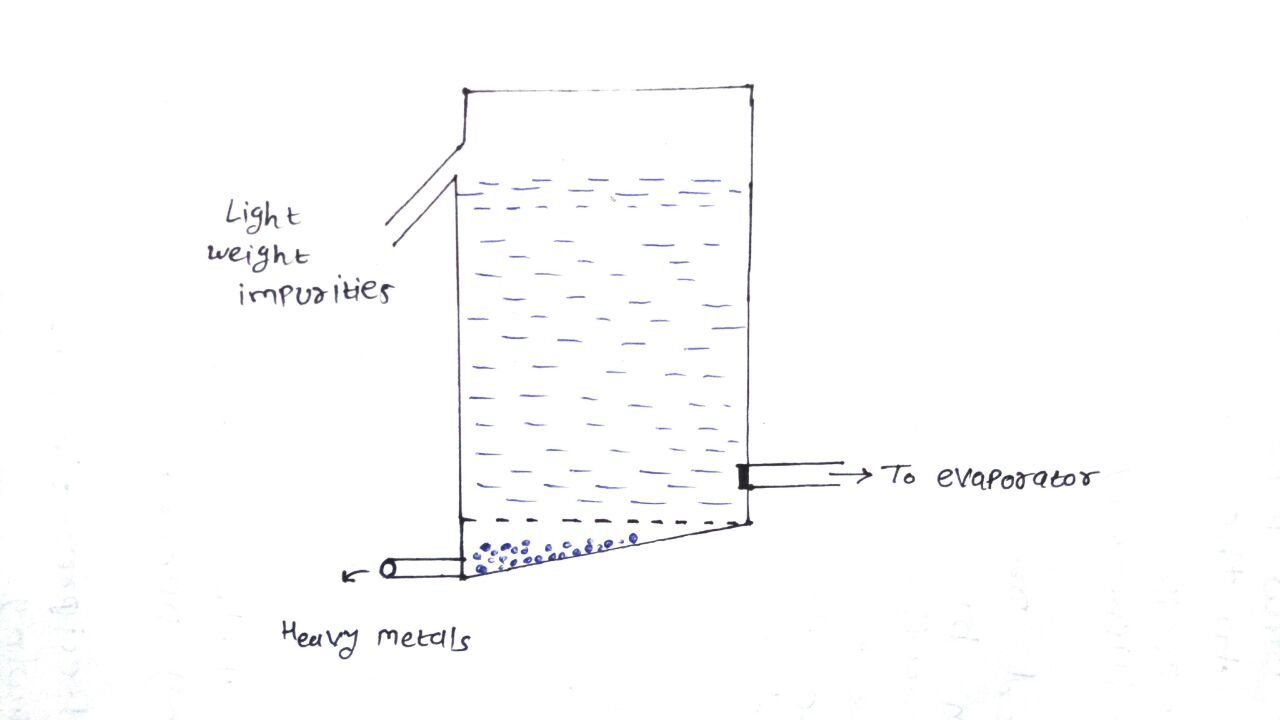 Fig 1.4.2 Storage Tank2. Flow control valve :-Flow control valve is use for controlling the flow seawater from storage tank. It is necessary to controlling the flow due to either over heating or during low heating.3. Magnifier lens or mirror :-The magnifier lens is use for focusing the Sun beam to the heating element where we heat the sea water. Main aim of the magnifier lens is to only use for heating.4. Heating element ( Evaporator ) :-The heating element ( Evaporator ) is used for evaporating process. The sea water from the storage tank is enter into the evaporator and after this sea water is heated by the Sun beam and the pure steam is produce. After this steam is entre into the condenser .5. Condenser :-A condenser is a device which is used for condensing vapor. In the condenser steam is enter from evaporator. Here the steam is condensed by the sea water which is also taken from storage tank, after this condensing process pure water is collect.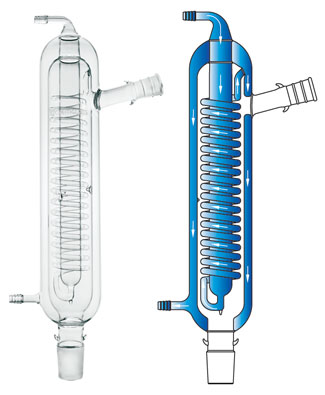 Fig 1.4.3 Condenser6. Pipeline :-Pipeline is main part of this system the whole system is run by the sea water.1.5  MATERIALS TOOLS REQUIREDThe various metallic components and non metallic component shown below.CHAPTER 2: DESIGN2.1: DESIGN METHODOLOGYForm our project the first difficult question of selecting right tool and material as per its boiling point.For working model the continuous flow of water is basic requirement for proper working of project.After this removal of impurities is important because it direct effects nozzle supplying water to heating element. In our project dimensioning of reflecting disc was a big issue. the dimension of placement and arranging according to sun was difficult.. After receiving filtered water the evaporator installment was important because it needs to be in centre of focus point.The condensation was not so difficult .although it consist several dimensioning for better condensing. Thus a battery bank is selected accordingly to store the energy generated.2.2 DESIGN ENGINEERING CANVAS ACTIVITY2.2.1 AEIOU SummaryEnvironment :-Pollution freeCloudy environmentNo energy consumes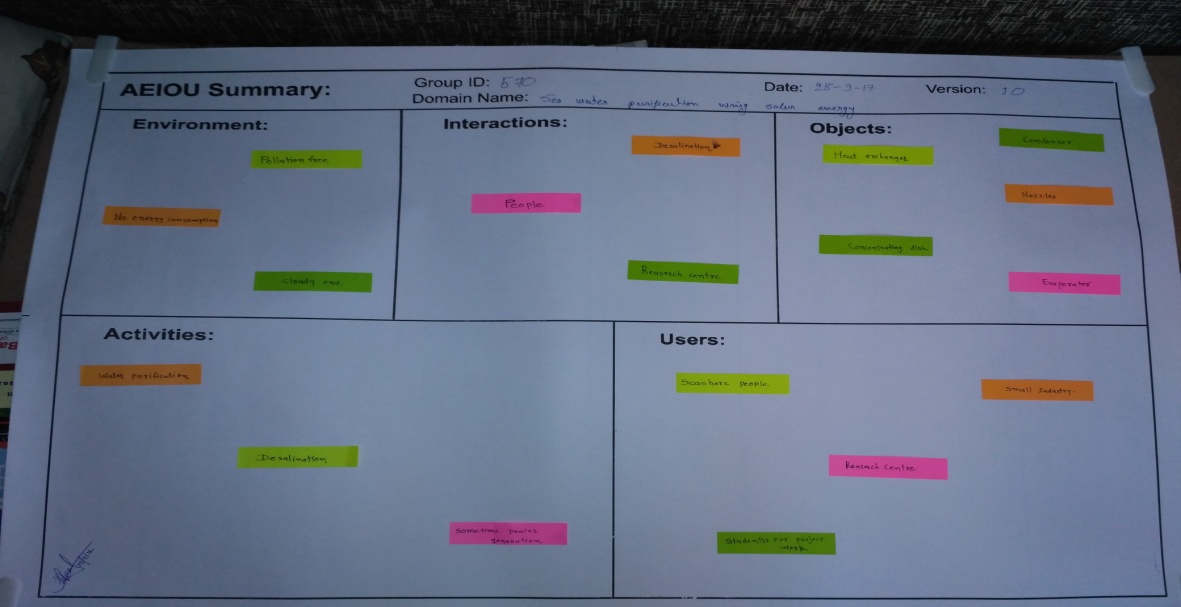 Fig 2.2.1 AEIOU Canvas SheetInteractions :-PeopleResearch centreSmall businessObjects :-Heat exchangerHeating elementCondenserStorage tankNozzleActivities :-DesalinationWater purificationSteam generationPower generationUsers :-PublicGovernment authorityResearch centre2.2.2 Ideation canvasPeople :-ResearchersStudentsSmall company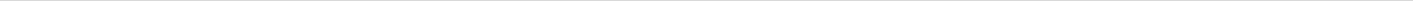 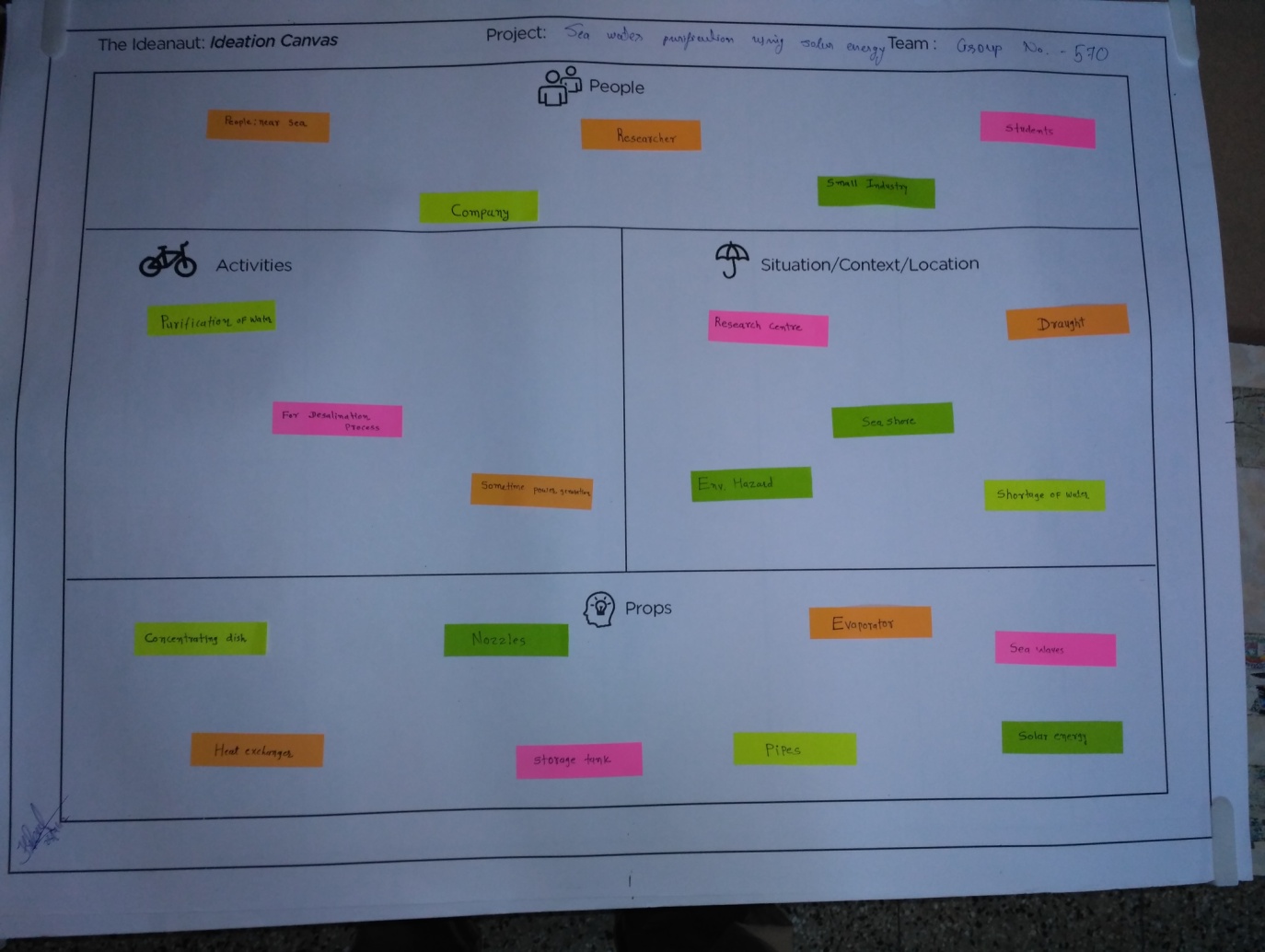 Fig 2.2.2 Ideation Canvas Sheet
Activities :-Water purificationSteam generationPower generationSituations / Context / Location :-DraughtResearch centreSea shore areaShortage of waterProps / Possible solution :-EvaporatorCondenserStorage tankNozzlesReflecting mirror2.2.3 Empathy mapping canvasUser :-Sea shore peopleSmall industriesGovernment Stakeholders :-People near to seaResearch institutesActivities :-Water purificationDesalination processSteam generation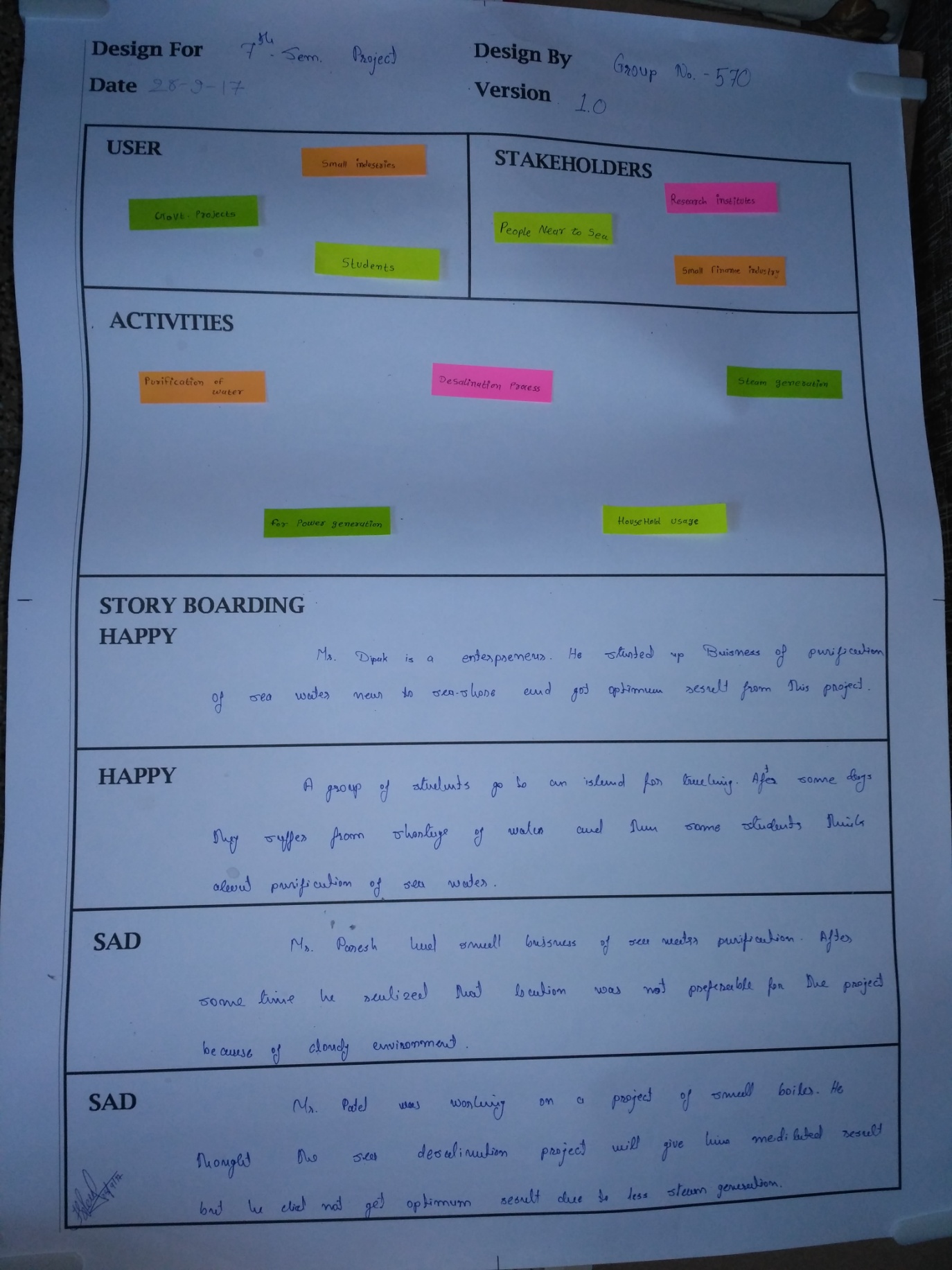 Fig 2.2.3 Empathy Mapping Canvas Sheet2.2.4 Product development canvas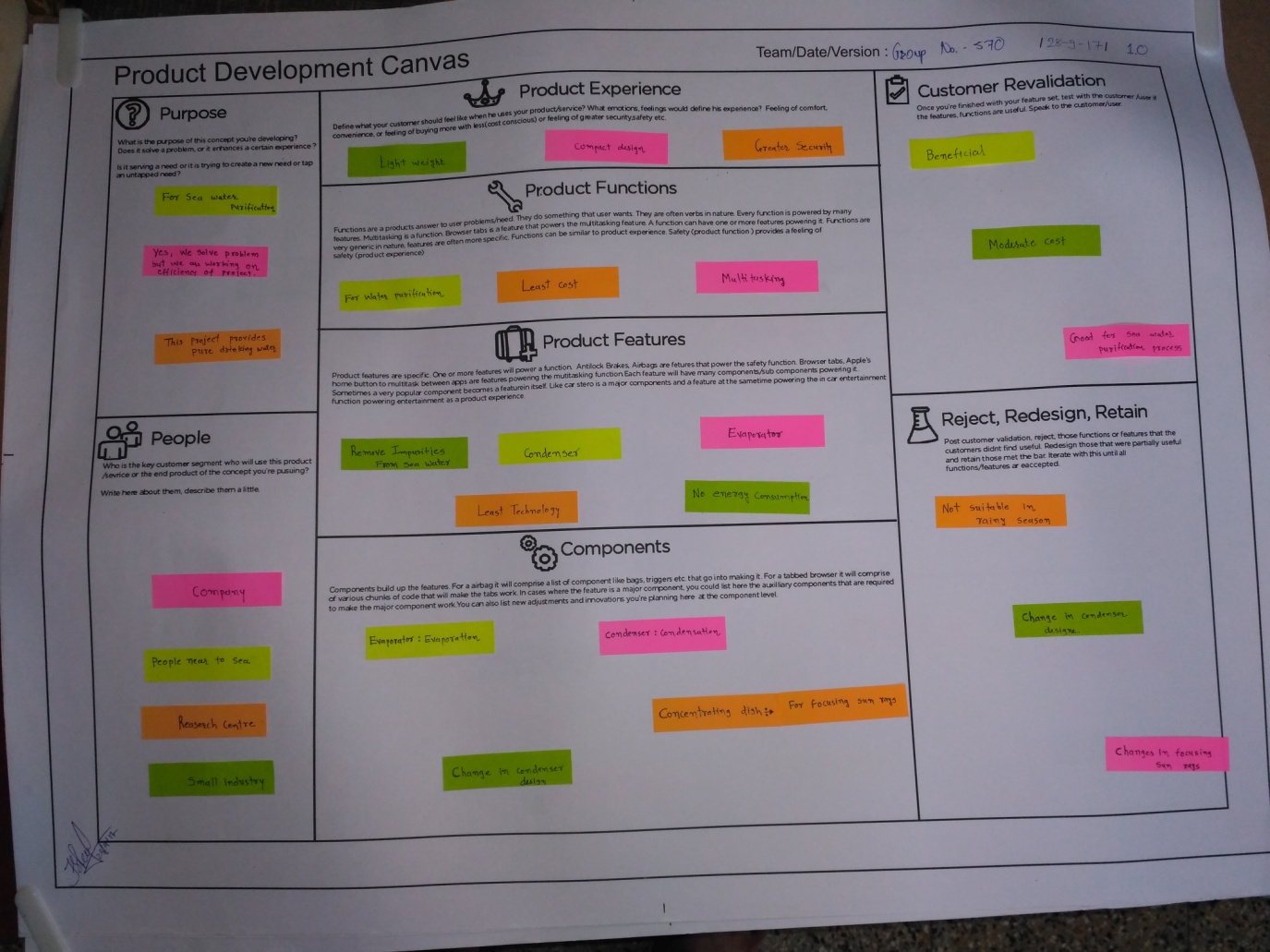 Fig 2.2.4 Product Development Canvas SheetPurpose :-For sea water purificationThis project provides pure drinking water Product Experience :-Light weightCompact designProduct Functions :-Least costMulti taskingProduct Features :-Remove impurities from sea waterCondenserNo energy consumptionEvaporatorComponents :-Concentrating dish for focusing sun raysEvaporatorCondenserPeople :-CompanyPeople near to seaSmall industryCustomer Revalidation :-BeneficialModerate costGood for sea water purification processReject, Redesign, Retain :-Not suitable in rainy seasonChange in condenser designChanges in focusing rays2.3 IMPLEMENTATION STRATEGYFor implementation we tried various designs of water intake element. We  tried many supplying techniques of water .i.e. nozzles, pipes tabular nozzle etc.We have designed storage tank for better filtration and removal of heavy and light weight impurities.For heating element we discussed to our guide and know that the stainless steel is best for this ,because of its heat resistance capacity and non corrosion property.We were confused in deciding using mirror and lens, at least after researching we know that reflecting mirror is better because of its cheaper cost and it has good tool life.CHAPTER 3: IMPLEMENTATIONS3.1 Actual Implementation :-For this project we have redesign several components and arrangement of  particular element as follows.We are design the condenser, which can be used in condensation and  used as heat exchanger. as shown in fig 1.4.1. As we can see that the spiral inside nozzle used for condensate the steam  and outer space is used for heat ex changing. cold water is going to flow in outer nozzle by tidal effect.We have designed storage tank as shown in fig 1.4.2. This design helps in removing heavy an light weight impurities .the bottom part is made tapper for sliding of stones and other impurities .the nozzle upside regulates amount of water in storage tank.We can arrange whole piping system as shown in fig.3.1.1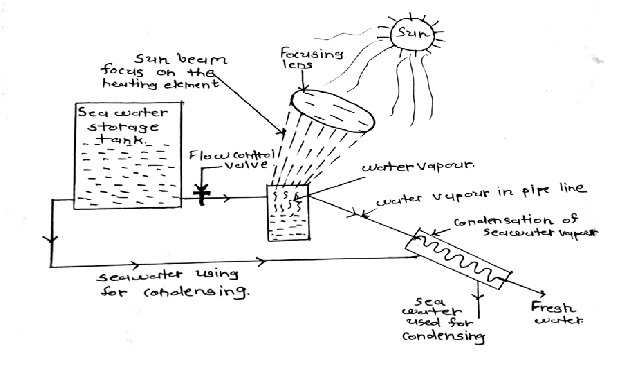 Fig 3.1.1 Free Body Diagram of Project3.2 ResultsThe project will produce steam, after condensing it can be used for drinking.the produced steam I can be used in power generation and electricity generation as per requirement.The water intake is made from hard thermoplastic and  connected to transmitting nozzle  which is simple flexible material.The storage tank is made from stainless steel, because we have to deal with corrosion and heat. for both conditions stainless steel is  useful and it is easily available in market.The evaporator or heating element is made from stainless steel with Tungsten .tungsten is for high resistance against heat.Then condenser, it is made from high accurate glass which used in laboratories for experiments. the arrangement  is made which can help in condensing and it will help as heat exchanger.The whole system is dependent in environment. Hazards like storm, tornado, rain, cloudy sky effects can effect on project.3.3 DIAGRAMS/SCREENSHOTSFirst of all we have researched about water shortage in all over word . we collected some data regarding to the situation  is shown below :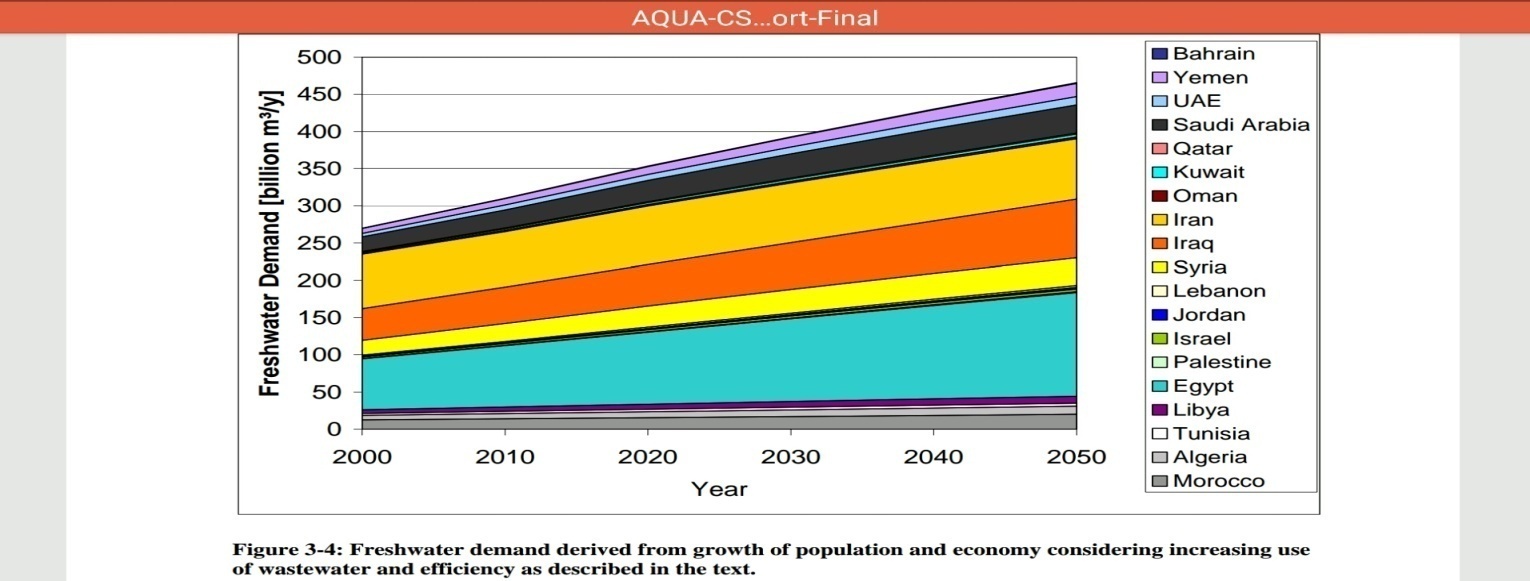                                  Fig. 3.3.1 worldwide fresh water demandAs we can see in graph countries consume more and more demand of fresh water as per year  passes.This graph shows just several countries situation as an assumption, researcher believes that this will increase in future.Now, we have another on table which  shows  demand of different water demand according to countries  in fig 3.3.2.Here the graph is showing internal renewable water, external renewable water resources, virtual water etc.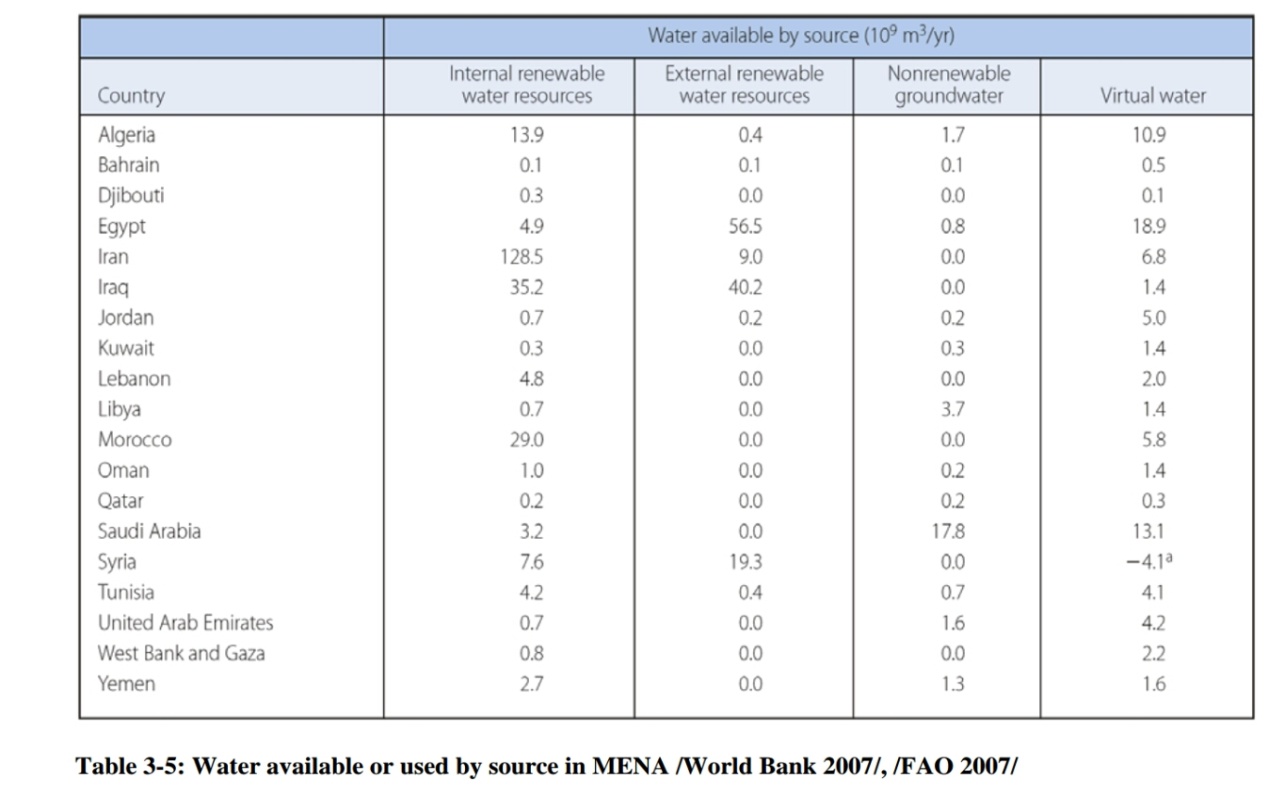 Fig 3.3.2 water available or used by source in world bank 2007After this we move to solar energy availability and  usage by various countries.All over world people understood that solar energy is best that’s why solar equipments are developing and growing  next renewable resources.Numbers of research centers are available scientists are searching  for next renewable resources.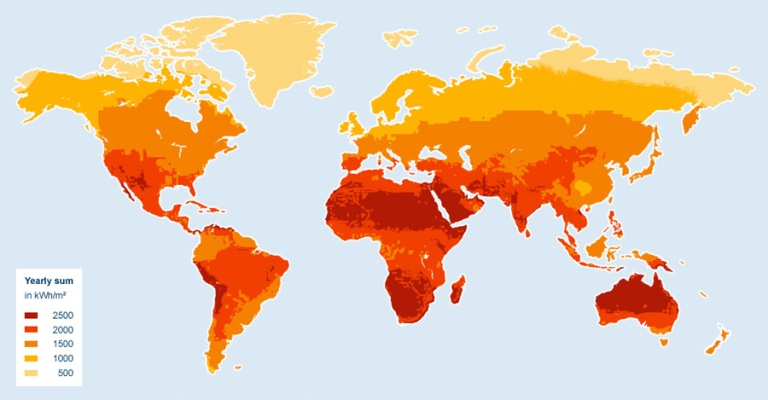 Fig 3.3.3 countries using solar energyCHAPTER 4: SUMMARY4.1: ADVANTAGESEasy to use :-The project is very simple as it is based on automatic system so there is no operator needed anyone can use it no special skills need to study.Low cost :- The project is quite cheap in cost so, anyone can have this kind of project at home easily. The installation cost is less also maintenance is very less.Security :-The project is not consuming any harmful chemicals, explosives, radioactive material etc. Just we have to remember that the heating element is hottest part in project so keep distance from this.Power generation :- We can get good quality steam from the project without using human energy or electric energy solar energy transmitted into heat energy and generates steam.4.2: SCOPE OF FUTURE WORKThis project can be used widely after modification and redesign of several components. As we can see whole world is researching on solar energy based machinery and techniques. This kind of project can easily available in future power generation. And electricity generation as we know that future is mostly dependent on electric appliance and luxurious lifestyle. All these kind of facilities you can get without energy consumption is only possible by solar and wind energy .so we can say that the sea water purification project is one of the most useful project.4.3 LIMITATIONSTime consumption :-This project is quite time taking for generating good amount of steam. First of all the heating in starting an then it will work continuously.Efficient / outcome :-This project have Low production of steam generation however it can be modified the rate of boiling increase at some specific point an then it is constant. so limited  steam can be produced per hour rate.Maintenance :-Salted water from sea is boiled so heavy particles of  NACL are at the bottom they  make storage tank and heating element corrosive. So, we have to clean it by several time period.Nozzles are very narrow so we have to clean it and check it time to time.Environment :-Environment is very important phenomenon for this project. Project is based on solar energy so the sun rays needs to be directly in contact with reflecting dish otherwise we can't reach right temperature of boiling water.In cloudy weather this project doesn't work properly. A sea shore place where wing effects a lot this project can't be used because of steadiness of mirror and heating element.4.4 UNIQUE FEATURES :-In this project some function shows the uniqueness like automatic working, no power for circulation no energy consumption, continuous working from this project we can reduce cost of inspection and labour cost as we think about government projects. we can build huge employment at a single place according to industry level we can make maximum steam by less investment solar energy and tidal energy both are main components and both are free of cost so any industry can make huge profit too.4.5 CONCLUSIONSThe project of sea water purification is basically steam generating project from the steam  We can obtain various things like pure water, power by using boiler, electricity  etc. This kind of project can be used as household to global level. Even some countries are running governmental steam generation plants with help of the project at huge level. This project can be also used to generate electricity, so some countries like middle Asia and Europe developed power plants and use for electricity generation with help of solar energy. We are trying to provide at least pure and safe water to people.CHAPTER 5: REFERENCESSolar Still Basics by SolaquaSolar Disinfection System Manual by EAWAG and SANEC,Page 15Waterborne pathogens, WHOWorld Health OrganizationVolatile Organic Compounds in Consumer and Commercial Products, definition of VOCsSolar Disinfection System Manual by EAWAG and SANEC, Page 11Solar Disinfection System Manual by EAWAG and SANEC, Page ISolar distillation by Practicalaction.orgWater vaporStill operation by SolaquaSatellite observations of total solar irradianceSolar constant by Physikalisch – Meteorologisches Observatorium Davos World Radiation Center Consolair Solar Inc.RA 240 SOLAR MAX model specification by Consolair Solar Inc.Solar Disinfection System Manual by EAWAG and SANEC,Page 16Sommer B. et al. (1997): SODIS – An Emerging Water Treatment Process, J. Water SRT – Aqua 46, pp. 127-137.Sr. No.NameEnrolment Number1.MEMARIYA SANDIP J.1404301190642.MORI MAULIK K.1404301190683.PATEL JAYDEEP B.1404301190824.SOLANKI MAHENDRA B.140430119108Fig 1.4.1Plan of workFig 1.4.2Storage tankFig 1.4.3CondenserFig 2.2.1AEIOU Canvas SheetFig 2.2.2Ideation Canvas SheetFig 2.2.3Empathy Canvas SheetFig 2.2.4Product Development SheetFig 3.1.1Free Body Diagram of ProjectFig 3.3.1Worldwide Fresh Water DemandFig 3.3.2Water Available or Used by Source in World Bank 2007Fig 3.3.3Counties using Solar EnergyPage NumberTitle1Certificate2Acknowledgement6List of Figures7Abstract8CHAPTER – 1 INTRODUCTION101.1 Problem Summary101.2 Purpose101.3 Literature Review111.4 Plan of the Work111.5 Materials / Tools Required13CHAPTER – 2 DESIGN142.1 Design Methodology142.2 Design Engineering Canvas Activities142.2.1 AEIOU Summary Canvas Sheet 142.2.2 Ideation Canvas Sheet162.2.3 Empathy Mapping Canvas Sheet172.2.4 Product Development Canvas Sheet192.3 Implementation Strategy21CHAPTER – 3 IMPLEMETATIONS223.1 Actual Implementations223.2 Results233.3 Diagrams / Screenshots23CHAPTER – 4 SUMMARY264.1 Advantages264.2 Scope of Future Work264.3 Limitations264.4 Unique Features 274.5 Conclusions27CHAPTER – 5 REFERANCES28Evaporator:-iron+ tungstenCondenser:- thermo plasticStorage tank:-stainless steelWater Intake:- simple pipe 